RAZVIJANJE SAMOSTOJNOSTI: ČETRTEK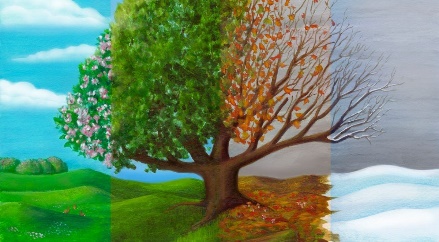 DAN, MESEC, LETNI ČAS, LETO, VREME: Ustno povej:kateri je dan v tednu; kateri je mesec v letu; kateri letni čas je trenutno;poglej skozi okno (odpri okno) in povej značilnosti današnjega vremena;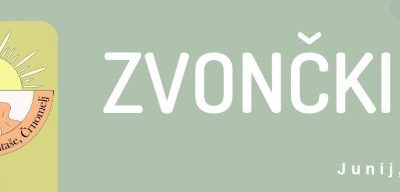 MISELNA TELOVADBA: 'ZVONČKI – KORONČKI'Danes bo miselna telovadba nekoliko drugačna. Kljub temu, da smo doma in ne v šoli, bo izšla posebna številka šolske revije Zvončki, tokrat imenovana Korončki. V revijo bodo vključene naloge, gradiva in izdelki narejeni v času šolanja na daljavo ter vaše misli o korona virusu in šolanja na daljavo. Kakšna je tvoja naloga? Lahko opišeš kako poteka tvoj običajen šolski dan (šolanje od doma);Lahko pripoveduješ o kakšnem posebnem (zanimivem) dogodku, ki se ti je v tem času pripetil in ga želiš deliti;Lahko pripoveduješ o tem, kako so se tvoji starši ali drugi družinski člani znašli v vlogi 'učiteljev';Lahko pripoveduješ o tem, kaj ti je všeč pri šolanju na daljavo in kaj ne (kaj pogrešaš in česa ne);Svojo nalogo lahko narediš v obliki risbice, ankete, intervjuja, razmišljanja, spisa, stripa, miselnega vzorca … tukaj imaš proste roke, naredi kakor želiš in znaš! Tvoj prispevek pošlji do konca tedna na: mateja.jurecki@gmail.comUčitelji OŠ MŠN se veselimo tvojega prispevka!SPLOŠNA POUČENOST: ČETRTEKŠOLSKO DELO: SLOVENŠČINAKo se pogovarjamo, veliko uporabljamo besedo KO. Da se temu izogneš, sem pripravila naslednjo vajo. Naglas pozorno preberi besedilo.PO GROZLJIVKIKo sta mamica in očka šla na obisk k babici, sem ostala doma sama. K sebi sem povabila sosedovega Tineta. Na televiziji sva gledala neko grozljivko. Ko se je film končal, je Tine odšel domov, sama pa sem šla v kuhinjo večerjat. Ko sem jedla sem premišljevala o filmu. Ko sem ravno fantazirala, kaj bi naredila, če bi me lovili morilci, je nekaj popraskalo po vratih. Ko sem šla pokukat skozi linico, pred vrati ni bilo nikogar. Postalo me je strah. Ko sta se kmalu zatem vrnila mamica in očka, sem jima povedala, da je nekaj greblo po vratih. Nista mi verjela. Ko sva se drugi dan dobila s sosedovim Tinetom na igrišču, mi je povedal, da je on praskal po vratih, da bi me prestrašil. Bila sem jezna nanj, vendar ne dolgo časa.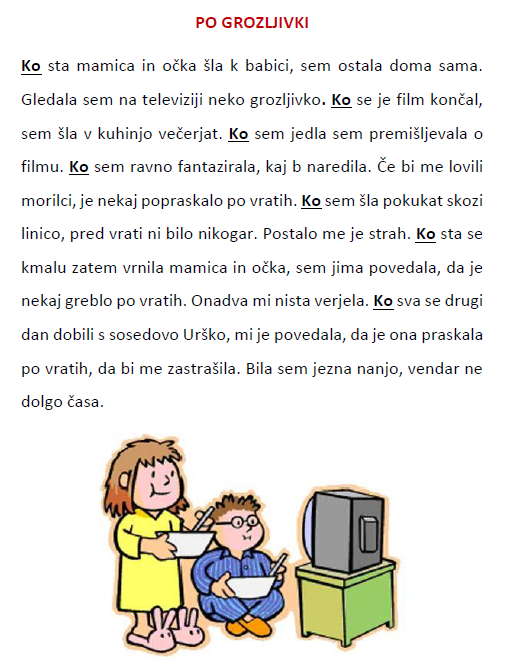 Odgovori na vprašanja?Te kaj moti? __________________________________________________________________________________________________________________Katera beseda se moteče ponavlja?_________________________________________________________________Kaj lahko storimo, da bo besedilo lepše zvenelo?_________________________________________________________________Zgornje besedilo preoblikuj tako, da boš besedico KO zamenjal z drugo besedo ali jo izpustil, kadar je to mogoče. Poved lahko tudi preoblikuješ.________________________________________________________________________________________________________________________________________________________________________________________________________________________________________________________________________________________________________________________________________________________________________________________________________________________________________________________________________________________________________________________________________________________________________________________________________________________________________________________________________________________________________________________________________________________________________________________________________________________________________________________________________________________________________________________________________________________________________________________________________________________________________________________________________________Ugotovi in zapiši, katera beseda najbolj ustreza dani povedi. Če pa je preveč pisanja za danes, pravilno besedo samo obkroži.PRED SPANJEMPred spanjem pa še to: zate imam majhno presenečenje. Poglej si spodnji video posnetek? https://www.youtube.com/watch?v=iBZlzNYVn4Q Koga si videl? ___________________________Kaj je povedala oseba na posnetku? ________________________________________________________________________________________________________________________________________________________________Zvečer zapiši nekaj povedi dogodku ali kakšni stvari, ki se je zgodila v tem dnevu. Starši ti naj pomagajo pri zapisu datuma.  Pika je odšla k frizerju. Frizer ji je naredil novo                           .Pika je odšla k frizerju. Frizer ji je naredil novo                           .Pika je odšla k frizerju. Frizer ji je naredil novo                           .Pika je odšla k frizerju. Frizer ji je naredil novo                           .frizurooblekobluzotorboOče je pozabil na mamin rojstni dan, zato je bila mama                          .Oče je pozabil na mamin rojstni dan, zato je bila mama                          .Oče je pozabil na mamin rojstni dan, zato je bila mama                          .Oče je pozabil na mamin rojstni dan, zato je bila mama                          .srečnaveselajeznaljubosumnaVitezi so imeli oblečen oklep, v rokah pa so imeli ščit in                           . Vitezi so imeli oblečen oklep, v rokah pa so imeli ščit in                           . Vitezi so imeli oblečen oklep, v rokah pa so imeli ščit in                           . Vitezi so imeli oblečen oklep, v rokah pa so imeli ščit in                           . mečgrabljebalonpisaloKo smo bili na morju, so me vsako jutro zbudili                           . Ko smo bili na morju, so me vsako jutro zbudili                           . Ko smo bili na morju, so me vsako jutro zbudili                           . Ko smo bili na morju, so me vsako jutro zbudili                           .        morski psimedvedigalebimetuljiČebele pridelujejo                          .Čebele pridelujejo                          .Čebele pridelujejo                          .Čebele pridelujejo                          .kakavmlekomedsokBor slabo vidi na tablo. Šel je na pregled in                        mu je predpisal očala. Bor slabo vidi na tablo. Šel je na pregled in                        mu je predpisal očala. Bor slabo vidi na tablo. Šel je na pregled in                        mu je predpisal očala. Bor slabo vidi na tablo. Šel je na pregled in                        mu je predpisal očala. policistokulistučiteljprodajalecVsako jutro za zajtrk pojem                        z maslom in spijem kakav.Vsako jutro za zajtrk pojem                        z maslom in spijem kakav.Vsako jutro za zajtrk pojem                        z maslom in spijem kakav.Vsako jutro za zajtrk pojem                        z maslom in spijem kakav.kruhmesojuhojabolkoSpomladi na travniku naberem                          .Spomladi na travniku naberem                          .Spomladi na travniku naberem                          .Spomladi na travniku naberem                          .žirželodčešnjezvončkePoleti gremo na križarjenje z                           . Poleti gremo na križarjenje z                           . Poleti gremo na križarjenje z                           . Poleti gremo na križarjenje z                           . ladjomotorjemavtomletalomVsako jutro se odpravim na sprehod s                          .Vsako jutro se odpravim na sprehod s                          .Vsako jutro se odpravim na sprehod s                          .Vsako jutro se odpravim na sprehod s                          .kolebnicopsommačkojelenomŽan ponoči pogosto                        , ker je še dojenček.Žan ponoči pogosto                        , ker je še dojenček.Žan ponoči pogosto                        , ker je še dojenček.Žan ponoči pogosto                        , ker je še dojenček.pospravljakvačkakuhajoka